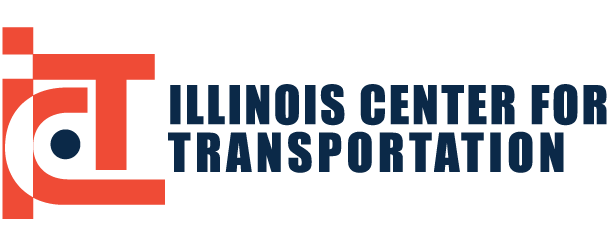 TRAVEL REQUEST FORMRequired for IDOT-Funded OUT-OF-STATE TRAVEL and/or IN-STATE TRAVEL TO CONFERENCES*ICT PROJECT NUMBER:  R27-     PROJECT TITLE:           PRINCIPAL INVESTIGATOR (PI):                     TECHNICAL REVIEW PANEL (TRP) CHAIR:         TYPE OF TRAVEL EXCEPTION REQUESTED (Check one):   Out-of-State Travel          or	   In-State Conference   TOTAL ESTIMATED COST^: $     DATE(S) OF TRAVEL: 	     DESTINATION / CONFERENCE & SITE:       JUSTIFICATION (PURPOSE OF TRAVEL / PROJECT BENEFIT) (< 500 characters):DATES OF SUBMISSION & APPROVAL / DISAPPROVAL:  Date Submitted to TRP Chair/BR for Approval (mm/dd/yyyy):         Approved by:      TRP Chair   or      BR  (BR must approve if any IDOT employee is traveling, all other travel can be approved by TRP Chair)  Signature:  ________________________________   Date (mm/dd/yyyy):       (Admin. Purposes Only) Travel charged to C-FOP # & Project #:       * If your specific out-of-state travel or travel to a conference was approved as part of the project workplan, please inform the TRP chair via e-mail when you travel and copy ictprojectmanagement@illinois.edu.^Please purchase all airline tickets as early as possible to avoid high prices.Traveler NameRoleEstimated Cost$     $     $     